Итоговое занятие в средней группе«Играем с .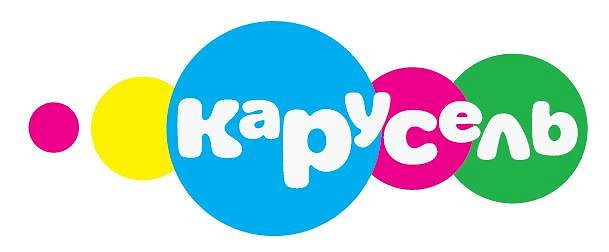 Воспитатель: Плотникова Е.НОборудование: Мутимедийная установка (нарезка заставок передач, карточки по ПДД, фото ключа, презентация «Цветной песок»); музыкальные инструменты, пульт, схема ключа, палочки Кьюзнера, фигурки животных, фигурки людей, мячик, кубик, листочки А-4, клей (карандаш),цветной песок, фломастеры, воздушные шары.(Перед занятием воспитатель сообщает детям о том, что они пойдут на музыкальное занятие, что бы показать гостям концерт.)Музыкальный руководитель: Здравствуйте ребята! Сегодня на занятий вы покажете концерт для наших гостей! (Игра на музыкальных инструментах). (В это время воспитатель достает спрятанный пульт «Карусель».)Восп: Ребята посмотрите, что я нашла, здесь написано «Карусель», что за «Карусель» такая!?  (ответы детей)Восп: Как вы думаете, что с этим пультом можно сделать! (предположения детей). А я думаю, что это волшебный пульт! С помощью его мы сможем побывать в любой передаче детского канала «Карусель», ну что попробуем, нажмем кнопку!(заставка программы «Прыг – скок, команда») Пауза! Воспитатель по ФИЗО: Здравствуйте детишки, девчонки и мальчишки. Вот и пришло время попрыгать, пошуметь повеселиться. Чтобы день наш был в порядке. Начинай с прыг-скок зарядки. Чтоб здоровье сохранитьОрганизм свой укрепитьЗнает каждая семьяДолжен быть режим у дняДействительно ребята, чтоб быть здоровыми сильными быстрыми и крепкими нужно обязательно соблюдать правильный режим дня: во время вставать и ложиться спать, питаться здоровой пищей, много гулять на свежем воздухи. А давайте мы сегодня с помощью общеразвивающеих упражнений покажем нашим гостям как начинается у нас день.Ребята отгадайте мою загадку.Он на тумбочке стоит, На весь дом с утра звенит: "Эй, вставайте, детвора! В детский сад идти пора! (будильник)ОРУ «Будильник» - прыжки верх Воспитатель по ФИЗО: Мы проснулись, потянулись маме мило  улыбнулись.ОРУ «Потягушки» - наклоны туловищаВоспитатель по ФИЗО: Пора вставать с кроватки, чтобы ножки не замерзли нужно одеть такие пушистые лапочки -Уютные, мягкие...ОРУ «Одеваем тапочки» - приседаниеВоспитатель по ФИЗО: У меня зубная щетка Она чистит зубы четко Раз за разом веселей Мои зубы все белейОРУ «Чистим зубы, умываемся» - рывки руками.Воспитатель по ФИЗО: Вот мы с вами и проснулись, пришло время поиграть свою силу показать.Восп: Молодцы! Я вижу, что вы хотите стать сильными и здоровыми! Итак, я переключаю! (Заставка программы «Дорожная азбука») Пауза!Восп: А это что за передача! (ответы детей). Кто ее герой? (ответы детей) А что делают дети в это передаче? (ответы детей)А вы хотите поиграть с Помехой и Инспектором Пешеходовым!? Итак, вам нужно разделиться на две команды! На экране будут появляться задания, и чья команда быстрее и правильнее ответит на задание, выигрывает! Согласны!- Не катайся на велосипеде по проезжай части!- Переходи дорогу только по пешеходному переходу, и на зеленый свет светофора!- Не играй вблизи проезжай части!- Не ходи по проезжай части!Восп: Молодцы! Вы не только сильные и здоровые, но и знаете правила дорожного движения! Итак следующая передача!(Заставка программы «Мы идем играть»)Восп: А это что за передача! (ответы детей)(общение героев с детьми) (пауза) А вот какой подарок пойдем мы искать я вам покажу ( карточка воздушные шары)! Отправляемся в путь  с Мишкой Тишкой и Стрекотушей! Шагаем на месте и повторяем все вместе! Са – са – са – вот летит оса!Ча – ча – ча – на столе стоит свеча!Ры – ры – ры – надуваем мы шары!А вот и волшебная полянка! Посмотрите, дед Секрет нарисовал картину, похоже, что это зимний пейзаж! Ну что- то здесь не так! Ребята посмотрите и назовите, что напутал художник! (ответы детей)А вот и  домик Деда Секрета! Давайте позовем его!Никто не открывает! Наверно Деда Секрета нет дома! Посмотрите, на дверях висит ключ! А вот и схема как можно сделать ключ! С помощью чего мы можем его сделать! (ответы детей) Но коробочек на всех не хватит, как нам быть! (ответы детей) Правильно, если  разделиться на пары, сможем делать ключ!  (дети работают в парах, выкладывают ключ, после  на экране появляется ключ) Восп: Если у вас получился вот такой ключик! То мы сможем открыть замок! А пока я попробую открыть дверь, давайте по танцуем. (Физ. Минутка танец «Мы идем играть»)Восп: (дети входят в дом к герою) Посмотрите, здесь ни кого нет! Что нам делать? А вот и письмо от Деда Секрета!Ребята если вы отгадаете мои загадки, то получите, то, что вам нужно! Но для начала вспомните правила! (ответы детей) Первая задачка:  То, что  вам нужно для выполнения это задания, стоит на 3 полке снизу!2. Сосчитайте сколько всего на полке животных! Покажите цифру!3. Сосчитайте сколько всего на полке домашних животных! Покажите цифру!      4.Опиши предмет, который вам нужен!  (Дети описывают нужный предмет, выкатывается кубик). Вот то, что вам нужно! (ответы детей, выкатывается мяч) Может это вам нужно! (ответы детей, ничего не появляется)Восп: Ребята похоже, у Деда Секрета нет Воздушных шаров! Что нам делать может нам волшебный пульт поможет! Переключаю!(Заставка передачи «Давайте рисовать»)Восп: Фея Фиалка помоги нам найти воздушные шары, для мишки Тишки и Стрекатуши! (гаснет экран) Ой, похоже, наш пульт сломался! Что ж нам делать!Восп: А я знаю. У нас есть волшебный разноцветный песок! Помните, как вы его готовили, расскажите нашим гостям! (Презентация опыта «Цветной песок»)Восп: Я предлагаю вам, с помощью этого песка, нарисовать воздушные шары!  Для этого вам понадобится клей, листок и волшебный разноцветный песок! (Дети рисуют песком)Восп: Посмотрите, какие красивые воздушные шары с нас получились! А я знаю волшебные слова Фей Фиалки! Где моя волшебная кисточка! Сейчас я попробую оживить ваши рисунки! Но я еще только учусь, может у меня и не получится! Как что вы отвернитесь и закройте глазки, а кто знает, заклинание помогайте мне! Ну что ребята готовы к волшебству! Рисунок вести мести не сиди на месте!Кисточка хлоп- хлоп!Рисунок прыг скок!!!(Детям раздаем воздушные шары)Молодцы, какие ребята! Как все здорово у вас получилось, даже воздушные шары, мы оживили! Я предлагаю вам сейчас нарисовать на воздушном шарике, рожицу! Если вам все понравилось, то ваш шарик будет улыбаться! Если что не понравилось, то ваш шарик будет грустный!  (в то время когда дети рисуют, воспитатель выясняет, почему дети рисуют, улыбку или грусть)!Ну, вот и все закончилось наше занятие! Пора возвращаться обратно в  группу! 